Programa Emergencial Compra Direta do Paraná SEABSECRETARIA MUNICIPAL DE ASSISTÊNCIA SOCIAL /CRAS. No dia 17 de novembro foi realizada a entrega de alimentos do Programa Emergencial Compra Direta do Paraná da SEAB, foram beneficiadas 85 famílias que se encontram em vulnerabilidade.Foram seguindo os protocolos de segurança de prevenção ao Covid 19.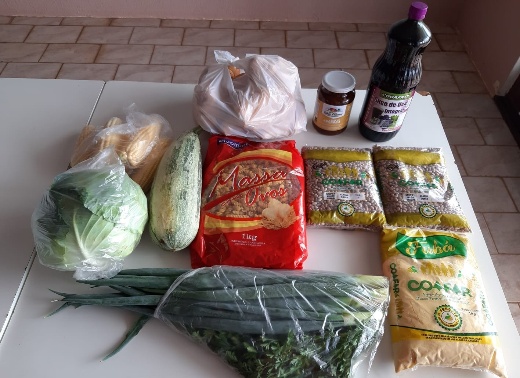 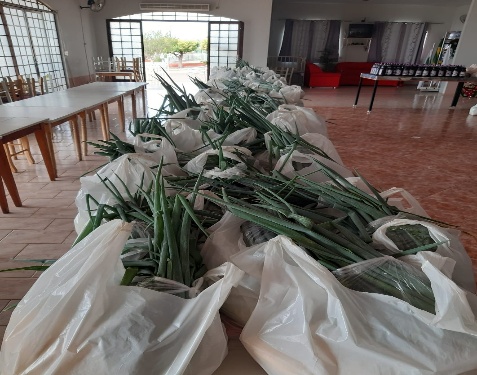 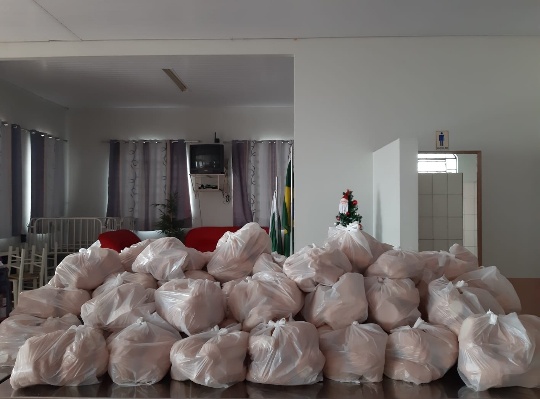 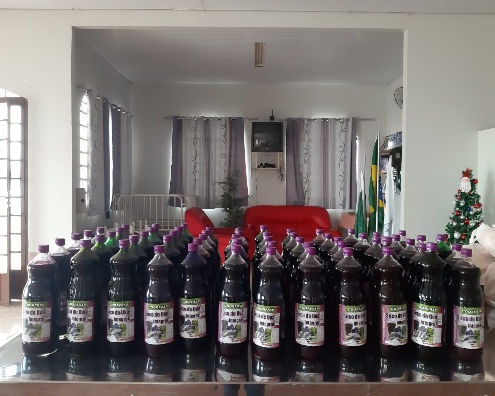 